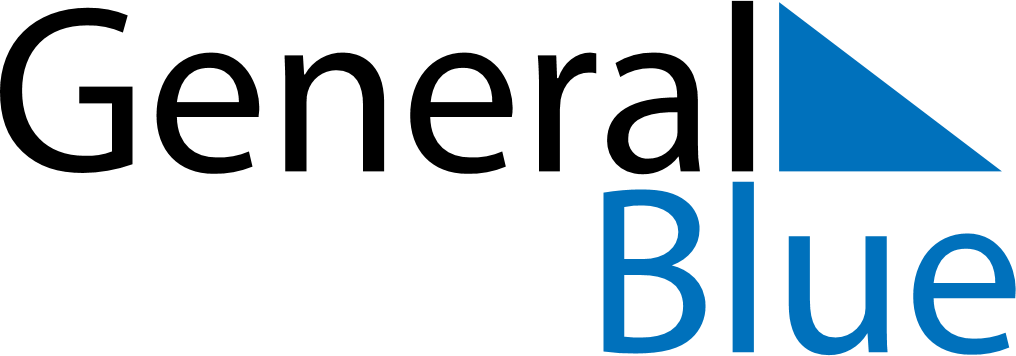 March 2025March 2025March 2025LiechtensteinLiechtensteinSUNMONTUEWEDTHUFRISAT12345678Shrove Tuesday910111213141516171819202122Saint Joseph232425262728293031